2020年普通高等学校招生全国统一考试（江苏卷）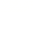 化学可能用到的相对原子质量：H 1  C 12  N 14  O 16  Na 23  Mg 24  Al 27  Cl 35.5  K 39  Ca 40  Fe 56Cu 64  Zn 65  Br 80  Ag 108  I l27选择题单项选择题：本题包括10小题，每小题2分，共计20分。每小题只有一个选项符合题意。1．打赢蓝天保卫战，提高空气质量。下列物质不属于空气污染物的是A．PM2. 5         B．O2          C．SO2          D．NO2．反应可用于氯气管道的检漏。下列表示相关微粒的化学用语正确的是A．中子数为9的氮原子：    B．N2分子的电子式： C．Cl2分子的结构式：Cl—Cl     D．Cl−的结构示意图：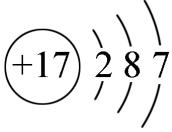 3．下列有关物质的性质与用途具有对应关系的是A．铝的金属活泼性强，可用于制作铝金属制品B．氧化铝熔点高，可用作电解冶炼铝的原料C．氢氧化铝受热分解，可用于中和过多的胃酸D．明矾溶于水并水解形成胶体，可用于净水4．常温下，下列各组离子在指定溶液中能大量共存的是A．氨水溶液：Na+、K+、OH−、B．盐酸溶液：Na+、K+、、C．KMnO4溶液：、Na+、、I−D．AgNO3溶液：、Mg2+、Cl−、5．实验室以CaCO3为原料，制备CO2并获得CaCl2·6H2O晶体。下列图示装置和原理不能达到实验目的的是A．制备CO2           B．收集CO2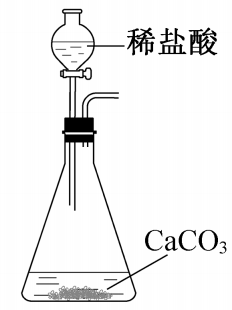 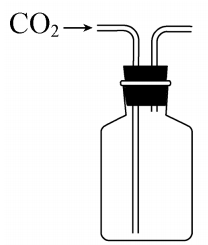 C．滤去CaCO3               D．制得CaCl2﹒6H2O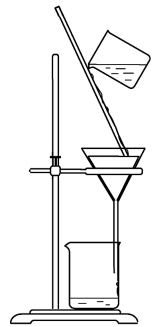 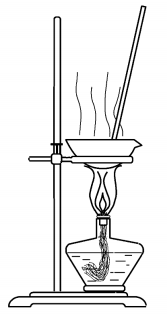 6．下列有关化学反应的叙述正确的是A．室温下，Na在空气中反应生成Na2O2B．室温下，Al与4.0 mol·L−1NaOH溶液反应生成NaAlO2C．室温下，Cu与浓HNO3反应放出NO气体D．室温下，Fe与浓H2SO4反应生成FeSO47．下列指定反应的离子方程式正确的是A．Cl2通入水中制氯水：B．NO2通入水中制硝酸：C．NaAlO2溶液中通入过量CO2：D．AgNO3溶液中加入过量浓氨水：8．反应可用于纯硅的制备。下列有关该反应的说法正确的是A．该反应ΔH>0、ΔS<0 B．该反应的平衡常数C．高温下反应每生成1 mol si需消耗2×22.4 L H2 D．用E表示键能，该反应阅读下列资料，完成9~10题海水晒盐后精制得到NaCl，氯碱工业电解饱和NaCl溶液得到Cl2和NaOH，以NaCl、NH3、CO2等为原料可得到 NaHCO3；向海水晒盐得到的卤水中通Cl2可制溴；从海水中还能提取镁。9．下列关于Na、Mg、Cl、Br元素及其化合物的说法正确的是A．NaOH的碱性比Mg(OH)2的强B．Cl2得到电子的能力比Br2的弱C．原子半径r：D．原子的最外层电子数n：10．下列选项所示的物质间转化均能实现的是A． B． C． D．  不定项选择题：本题包括5小题，每小题4分，共计20分。每小题只有一个或两个选项符合题意。若正确答案只包括一个选项，多选时，该小题得0分；若正确答案包括两个选项，只选一个且正确的得2分，选两个且都正确的得满分，但只要选错一个，该小题就得0分。11．将金属M连接在钢铁设施表面，可减缓水体中钢铁设施的腐蚀。在题11图所示的情境中，下列有关说法正确的是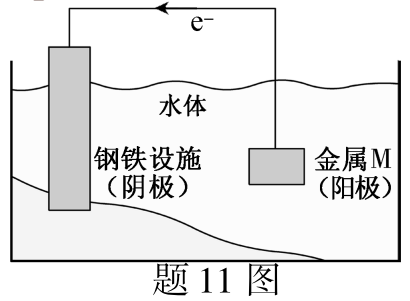 A．阴极的电极反应式为 B．金属M的活动性比Fe的活动性弱C．钢铁设施表面因积累大量电子而被保护D钢铁设施在河水中的腐蚀速率比在海水中的快12．化合物Z是合成某种抗结核候选药物的重要中间体，可由下列反应制得。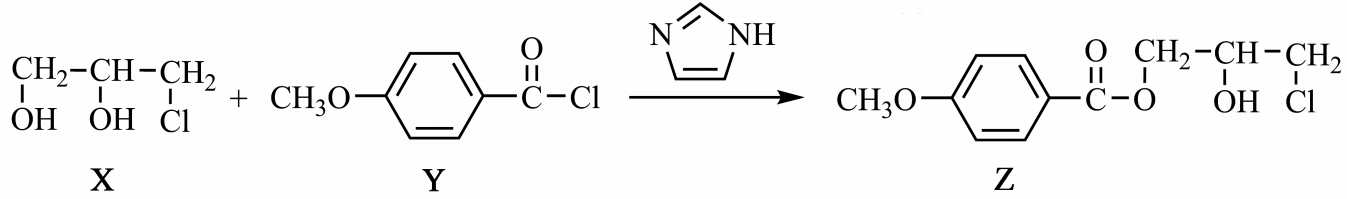 下列有关化合物X、Y和Z的说法正确的是A．X分子中不含手性碳原子B．Y分子中的碳原子一定处于同一平面C．Z在浓硫酸催化下加热可发生消去反应D．X、Z分别在过量NaOH溶液中加热，均能生成丙三醇13．根据下列实验操作和现象所得到的结论正确的是14．室温下，将两种浓度均为的溶液等体积混合，若溶液混合引起的体积变化可忽略，下列各混合溶液中微粒物质的量浓度关系正确的是A．NaHCO3-Na2CO3混合溶液（pH=10.30）：B．氨水-NH4Cl混合溶液（pH=9.25）：C．CH3COOH-CH3COONa混合溶液（pH=4.76）：D．H2C2O4-NaHC2O4混合溶液（pH=1.68，H2C2O4为二元弱酸）：15．CH4与CO2重整生成H2和CO的过程中主要发生下列反应在恒压、反应物起始物质的量比条件下，CH4和CO2的平衡转化率随温度变化的曲线如题15图所示。下列有关说法正确的是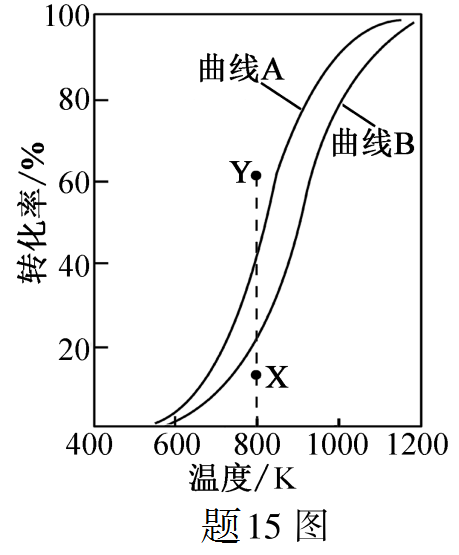 A．升高温度、增大压强均有利于提高CH4的平衡转化率B．曲线B表示CH4的平衡转化率随温度的变化C．相同条件下，改用高效催化剂能使曲线A和曲线B相重叠D．恒压、800 K、n(CH4)∶n(CO2)=1∶1条件下，反应至CH4转化率达到X点的值，改变除温度外的特定条件继续反应，CH4转化率能达到Y点的值非选择题16．（12分）吸收工厂烟气中的SO2，能有效减少SO2对空气的污染。氨水、ZnO水悬浊液吸收烟气中SO2后经O2催化氧化，可得到硫酸盐。已知：室温下，ZnSO3微溶于水，Zn(HSO3)2易溶于水；溶液中H2SO3、、的物质的量分数随pH的分布如题16图−1所示。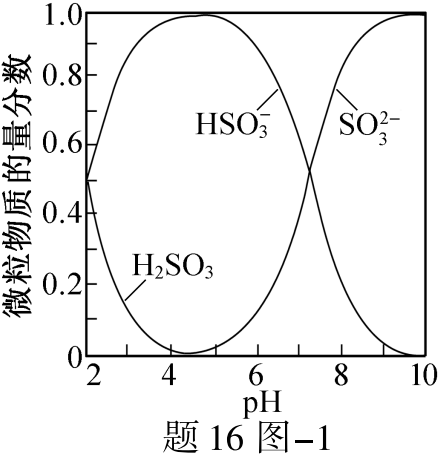 （1）氨水吸收SO2。向氨水中通入少量SO2，主要反应的离子方程式为  ▲  ；当通入SO2至溶液pH=6时，溶液中浓度最大的阴离子是  ▲  （填化学式）。（2）ZnO水悬浊液吸收SO2。向ZnO水悬浊液中匀速缓慢通入SO2，在开始吸收的40 min内，SO2吸收率、溶液pH均经历了从几乎不变到迅速降低的变化（见题16图−2）。溶液pH几乎不变阶段，要产物是  ▲  （填化学式）； SO2吸收率迅速降低阶段，主要反应的离子方程式为  ▲  。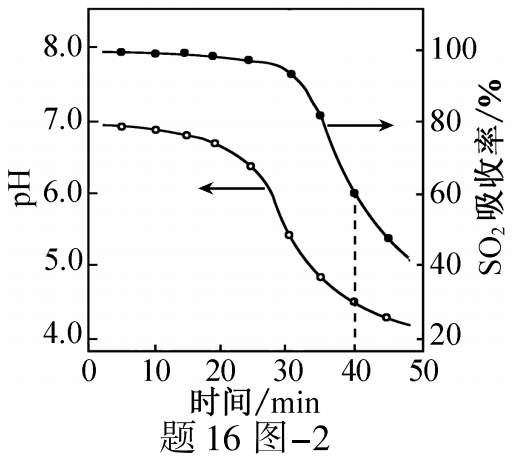 （3）O2催化氧化。其他条件相同时，调节吸收SO2得到溶液的pH在4.5~6.5范围内，pH越低生成速率越大，其主要原因是  ▲  ；随着氧化的进行，溶液的pH将  ▲  （填“增大”、“减小”或“不变”）。17．（15分）化合物F是合成某种抗肿瘤药物的重要中间体，其合成路线如下：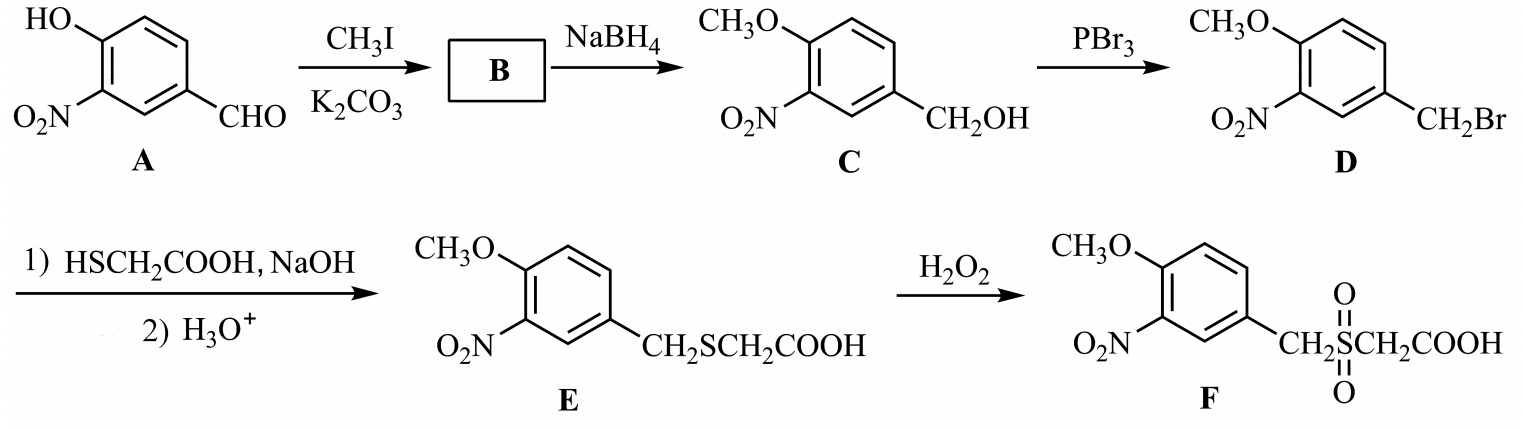 （1）A中的含氧官能团名称为硝基、  ▲  和  ▲  。（2）B的结构简式为  ▲  。（3）C→D的反应类型为  ▲  。（4）C的一种同分异构体同时满足下列条件，写出该同分异构体的结构简式  ▲  。①能与FeCl3溶液发生显色反应。②能发生水解反应，水解产物之一是α−氨基酸，另一产物分子中不同化学环境的氢原子数目比为1∶1且含苯环。（5）写出以CH3CH2CHO和为原料制备的合成路线流程图（无机试剂和有机溶剂任用，合成路线流程图示例见本题题干）。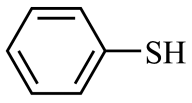 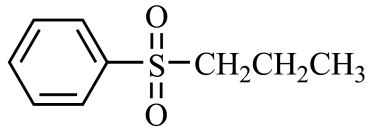 18．（12分）次氯酸钠溶液和二氯异氰尿酸钠（C3N3O3Cl2Na）都是常用的杀菌消毒剂。 NaClO可用于制备二氯异氰尿酸钠。（1）NaClO溶液可由低温下将Cl2缓慢通入NaOH溶液中而制得。制备 NaClO的离子方程式为  ▲  ；用于环境杀菌消毒的NaClO溶液须稀释并及时使用，若在空气中暴露时间过长且见光，将会导致消毒作用减弱，其原因是  ▲  。（2）二氯异氰尿酸钠优质品要求有效氯大于60%。通过下列实验检测二氯异氰尿酸钠样品是否达到优质品标准。实验检测原理为准确称取1.1200 g样品，用容量瓶配成250.0 mL溶液；取25.00 mL上述溶液于碘量瓶中，加入适量稀硫酸和过量KI溶液，密封在暗处静置5 min；用Na2S2O3标准溶液滴定至溶液呈微黄色，加入淀粉指示剂，继续滴定至终点，消耗Na2S2O3溶液20.00 mL。①通过计算判断该样品是否为优质品。(写出计算过程， )②若在检测中加入稀硫酸的量过少，将导致样品的有效氯测定值  ▲  （填“偏高”或“偏低”）19．（15分）实验室由炼钢污泥（简称铁泥，主要成份为铁的氧化物）制备软磁性材料α−Fe2O3。其主要实验流程如下：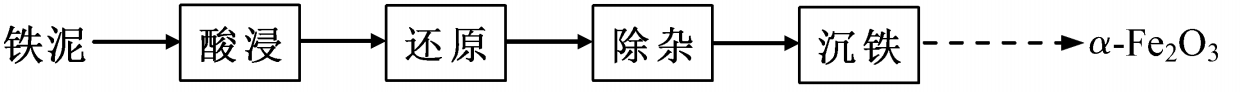 （1）酸浸。用一定浓度的H2SO4溶液浸取铁泥中的铁元素。若其他条件不变，实验中采取下列措施能提高铁元素浸出率的有  ▲  （填序号）。A．适当升高酸浸温度      B．适当加快搅拌速度      C．适当缩短酸浸时间（2）还原。向“酸浸”后的滤液中加入过量铁粉，使Fe3+完全转化为Fe2+。“还原”过程中除生成Fe2+外，还会生成  ▲  （填化学式）；检验Fe3+是否还原完全的实验操作是  ▲  。（3）除杂。向“还原”后的滤液中加入NH4F溶液，使Ca2+转化为CaF2沉淀除去。若溶液的pH偏低、将会导致CaF2沉淀不完全，其原因是  ▲  [，]。（4）沉铁。将提纯后的FeSO4溶液与氨水−NH4HCO3混合溶液反应，生成FeCO3沉淀。①生成FeCO3沉淀的离子方程式为  ▲  。②设计以FeSO4溶液、氨水-NH4HCO3混合溶液为原料，制备FeCO3的实验方案：  ▲  。[FeCO3沉淀需“洗涤完全”，Fe(OH)2开始沉淀的pH=6.5]。20．（14分）CO2/ HCOOH循环在氢能的贮存/释放、燃料电池等方面具有重要应用。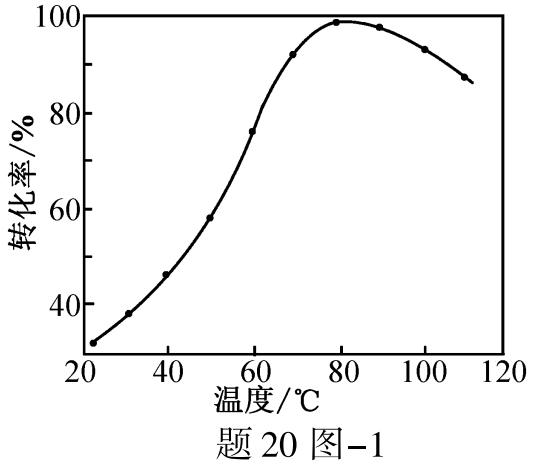 （1）CO2催化加氢。在密闭容器中，向含有催化剂的KHCO3溶液（CO2与KOH溶液反应制得）中通入H2生成HCOO−，其离子方程式为  ▲  ；其他条件不变，HCO3−转化为HCOO−的转化率随温度的变化如题20图−1所示。反应温度在40℃~80℃范围内，HCO3−催化加氢的转化率迅速上升，其主要原因是  ▲  。（2）HCOOH燃料电池。研究 HCOOH燃料电池性能的装置如题20图−2所示，两电极区间用允许K+、H+通过的半透膜隔开。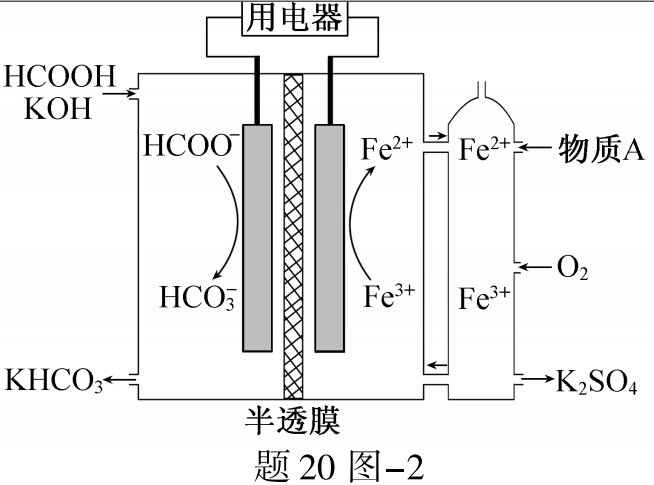 ①电池负极电极反应式为  ▲  ；放电过程中需补充的物质A为  ▲  （填化学式）。②题20图−2所示的 HCOOH燃料电池放电的本质是通过 HCOOH与O2的反应，将化学能转化为电能，其反应的离子方程式为  ▲  。（3）HCOOH催化释氢。在催化剂作用下， HCOOH分解生成CO2和H2可能的反应机理如题20图−3所示。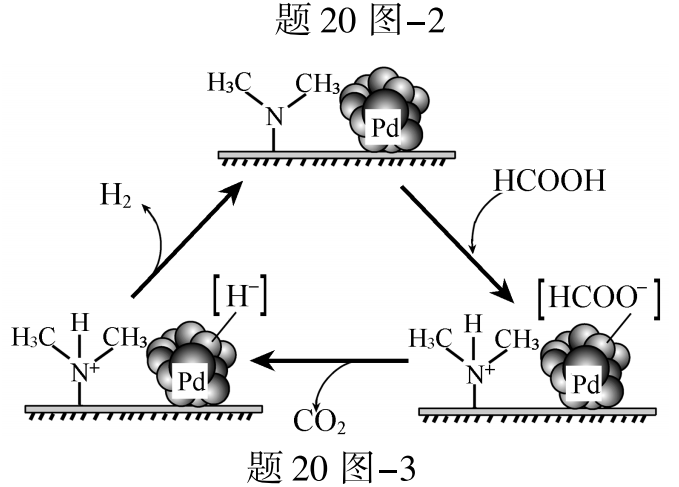 ①HCOOD催化释氢反应除生成CO2外，还生成  ▲  （填化学式）。②研究发现：其他条件不变时，以 HCOOK溶液代替 HCOOH催化释氢的效果更佳，其具体优点是  ▲  。21．（12分【选做题】本题包括A、B两小题，请选定其中一小题，并在相应的答题区域内作答。若多做，则按A小题评分。A．[物质结构与性质]以铁、硫酸、柠檬酸、双氧水、氨水等为原料可制备柠檬酸铁铵[(NH4)3Fe(C6H5O7)2]。（1）Fe基态核外电子排布式为  ▲  ；中与Fe2+配位的原子是  ▲  （填元素符号）。（2）NH3分子中氮原子的轨道杂化类型是  ▲  ；C、N、O元素的第一电离能由大到小的顺序为  ▲  。（3）与NH4+互为等电子体的一种分子为  ▲  （填化学式）。（4）柠檬酸的结构简式见题21A图。1 mol柠檬酸分子中碳原子与氧原子形成的σ键的数目为  ▲  mol。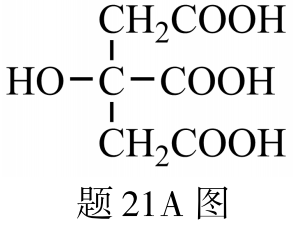 B．[实验化学]羟基乙酸钠易溶于热水，微溶于冷水，不溶于醇、醚等有机溶剂。制备少量羟基乙酸钠的反应为实验步骤如下：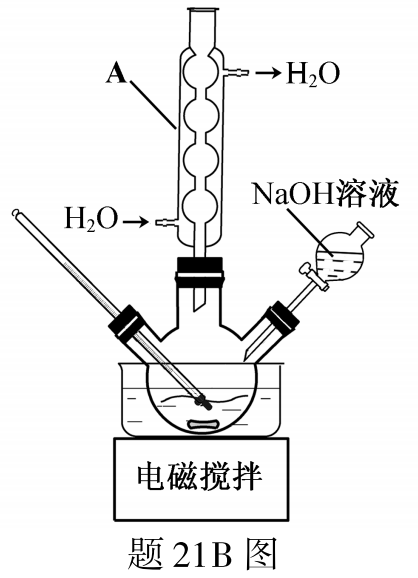 步骤1：在题21B图所示装置的反应瓶中，加入40g氯乙酸、50mL水，搅拌。逐步加入40%NaOH溶液，在95℃继续搅拌反应2小时，反应过程中控制pH约为9。步骤2：蒸出部分水至液面有薄膜，加少量热水，趁热过滤。滤液冷却至15℃，过滤得粗产品。步骤3：粗产品溶解于适量热水中，加活性炭脱色，分离掉活性炭。步骤4：将去除活性炭后的溶液加到适量乙醇中，冷却至15℃以下，结晶、过滤、干燥，得羟基乙酸钠。（1）步骤1中，题21B图所示的装置中仪器A的名称是  ▲  ；逐步加入NaOH溶液的目的是  ▲  。（2）步骤2中，蒸馏烧瓶中加入沸石或碎瓷片的目的是  ▲  。（3）步骤3中，粗产品溶解于过量水会导致产率  ▲   （填“增大”或“减小”）；去除活性炭的操作名称是  ▲  。（4）步骤4中，将去除活性炭后的溶液加到适量乙醇中的目的是  ▲  。化学试题参考答案选择题（共40分）单项选择题：本题包括10小题，每小题2分，共计20分。1．B  2．C  3．D  4．A  5．D  6．B  7．C  8．B  9．A  10．C不定项选择题：本题包括5小题，每小题4分，共计20分11．C  12．CD  13．B  14．AD  15．BD非选择题（共80分）16．（12分）（1）或     HSO3−（2）ZnSO3或（3）随着pH降低，HSO3−浓度增大		减小17．（15分）（1）醛基		（酚）羟基（2）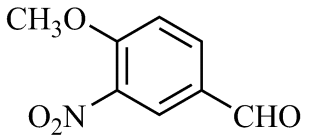 （3）取代反应（4）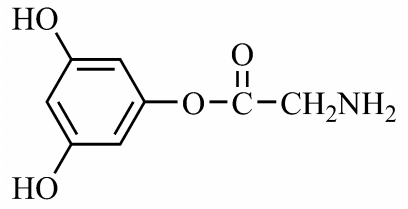 （5）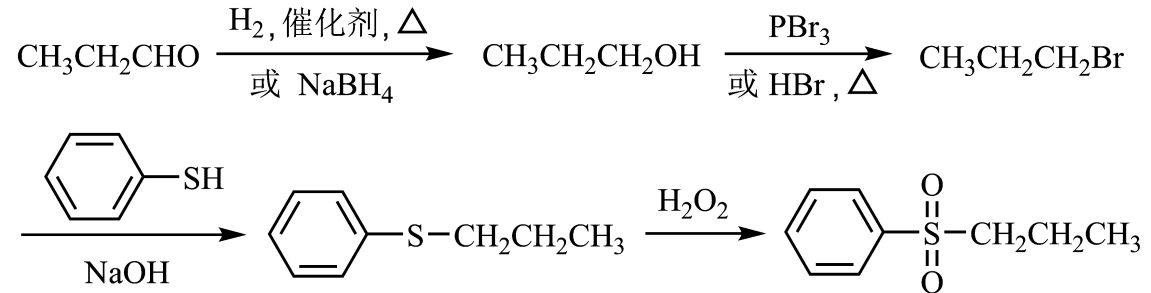 18．（12分）（1）NaClO溶液吸收空气中的CO2后产生HClO，HClO见光分解（2）①根据物质转换和电子得失守恒关系：得氯元素的质量：该样品的有效氯为：该样品的有效氯大于60%，故该样品为优质品②偏低19．（15分）（1）AB	（2）H2		取少量清液，向其中滴加几滴KSCN溶液，观察溶液颜色是否呈血红色（3）pH偏低形成HF，导致溶液中F−浓度减小，CaF2沉淀不完全（4）①或②在搅拌下向FeSO4溶液中缓慢加入氨水−NH4HCO3混合溶液，控制溶液pH不大于6.5；静置后过滤，所得沉淀用蒸馏水洗涤2~3次；取最后一次洗涤后的滤液，滴加盐酸酸化的BaCl2溶液，不出现白色沉淀20．（14分）（1）温度升高反应速率增大，温度升高催化剂的活性增强（2）①			H2SO4②或（3）①HD			②提高释放氢气的速率，提高释放出氢气的纯度21．（12分）【选做题】A．[物质结构与性质]（1）或			O（2）sp3		N>O>C			（3）CH4或SiH4			（4）7B．[实验化学]（1）（回流）冷凝管			防止升温太快、控制反应体系pH（2）防止暴沸		（3）减小		趁热过滤		（4）提高羟基乙酸钠的析出量（产率）选项实验操作和现象结论A向淀粉溶液中加适量20%H2SO4溶液，加热，冷却后加NaOH溶液至中性，再滴加少量碘水，溶液变蓝淀粉未水解B室温下，向HCl溶液中加入少量镁粉，产生大量气泡，测得溶液温度上升镁与盐酸反应放热C室温下，向浓度均为的BaCl2和CaCl2混合溶液中加入Na2CO3溶液，出现白色沉淀白色沉淀是BaCO3D向H2O2溶液中滴加KMnO4溶液，溶液褪色H2O2具有氧化性